CALL FOR ABSTRACTSΑγαπητοί συνάδελφοι,Εκ μέρους της Οργανωτικής Επιτροπής του 6ου Συνεδρίου Βιώσιμης Αστικής Κινητικότητας – CSUM2022, έχουμε τη χαρά να σας προσκαλέσουμε να υποβάλετε περίληψη επιστημονικής εργασίας.Το CSUM2022 θα πραγματοποιηθεί στη Σκιάθο στις 31 Αυγούστου - 2 Σεπτεμβρίου 2022. Το κεντρικό θέμα του Συνεδρίου είναι “Smart Energy for Smart Transport”. Η διοργάνωσή του γίνεται από το Πανεπιστήμιο Θεσσαλίας, Τμήμα Πολιτικών Μηχανικών, Εργαστήριο Κυκλοφορίας, Μεταφορών και Διαχείρισης Εφοδιαστικής Αλυσίδας – TTLog, σε συνεργασία με τα: Eindhoven University of Technology, Technion Israel Institute of Technology, Universidade do Porto, Université du Luxembourg, University of Hawaii at Manoa και University of Southampton.Μπορείτε να υποβάλετε την περίληψή σας σε μία από τις παρακάτω θεματικές ενότητες:Electric and clean energy in transportationEmerging and innovative technologies in transport Active and non-motorized travelEquitable, just and inclusive transportation Sustainable and resilient supply chainUrban design and transport infrastructureΕπιπλέον των τεχνικών συνεδριών, το Συνέδριο θα περιλαμβάνει:Ομιλίες από διακεκριμένους ερευνητές και επαγγελματίες του χώρου πάνω σε καινοτόμες τεχνολογίες και πρωτότυπες εφαρμογές έξυπνης ενέργειας για έξυπνες μεταφορές. “Open academia brokerage event”, το οποίο θα δώσει την ευκαιρία σε νέους ερευνητές να επιδείξουν τις ακαδημαϊκές τους γνώσεις και τις επιστημονικές τους δεξιότητες σε εκπαιδευτικούς οργανισμούς  και ερευνητικά ινστιτούτα που προτίθενται να ενισχύσουν τις σπουδές και/ή την επαγγελματική τους καριέρα. Ημερίδες και εκπαιδευτικές δράσεις σε θέματα αιχμής. Ειδικές συνεδρίες που θα διοργανώσουν εκπρόσωποι Εθνικών και Ευρωπαϊκών πρωτοβουλιών. Βραβεία άριστων εργασιών, προκηρυγμένα από φορείς πάνω σε συγκεκριμένα αντικείμενα. Έκθεση για την προώθηση προϊόντων και υπηρεσιών χορηγών και υποστηρικτών. Τα πρακτικά του Συνεδρίου θα δημοσιευθούν σε τόμο του εκδοτικού οίκου Springer. Επιλεγμένες εργασίες από τις θεματικές ενότητες θα δημοσιευθούν σε ειδικές εκδόσεις των παρακάτω σειρών των εκδοτικών οίκων: MDPI: Sustainability και Safety Elsevier: Journal of Urban Mobility Springer: Journal of Big Data Analytics in Transportation Όλες οι δημοσιεύσεις του Συνεδρίου θα καταχωρηθούν σε βάσεις των: ISI Proceedings, EI-Compendex, DBLP, SCOPUS, Google Scholar and Springerlink. Προσκαλείστε να υποβάλετε περίληψη εργασίας μέχρι 250 λέξεις σε οποιαδήποτε θεματική ενότητα μέσω ηλεκτρονικής υποβολής η οποία θα είναι ενεργή από την 1 Δεκεμβρίου 2021 έως τις 15 Ιανουαρίου 2022.Για περισσότερες πληροφορίες παρακαλούμε επισκεφτείτε την ιστοσελίδα του Συνεδρίου: http://csum.civ.uth.gr. Αναμένουμε τις υποβολές σας!Με εκτίμηση,
CSUM2022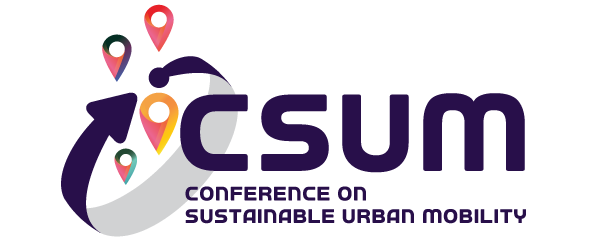 Πανεπιστήμιο Θεσσαλίας, Τμήμα Πολιτικών Μηχανικών
Εργαστήριο Κυκλοφορίας, Μεταφορών και Διαχείρισης Εφοδιαστικής Αλυσίδας - TTLog
Πεδίον Άρεως, GR-38334
Volos, Greece
Τηλ.: 2421074164
E-mail: infocsum@civ.uth.gr
Ιστοσελίδα συνεδρίου: http://csum.civ.uth.gr/